F. CONTINGENCIA DEL 23 DE OCTUBRE 2015Árbol sobre los cables de la luz en el Centro           Árbol colapsado en Calderón esq. AdamaComunitario del Triangulo.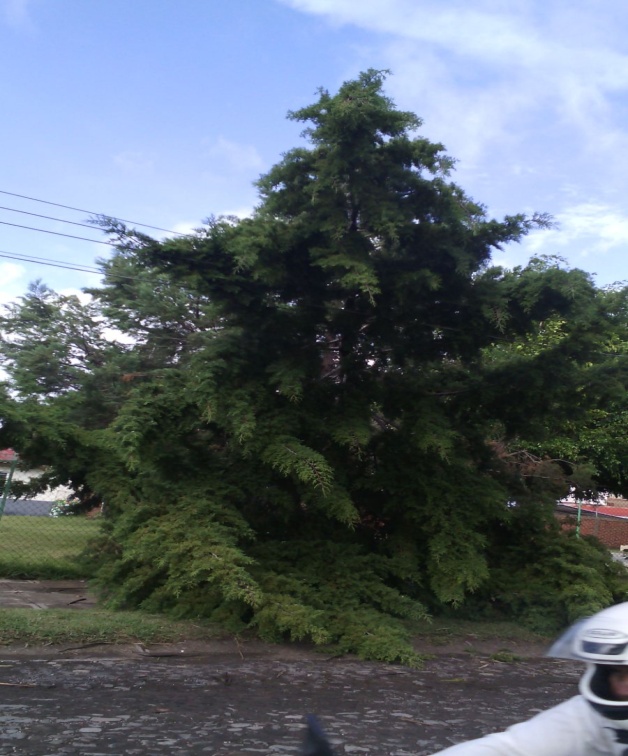 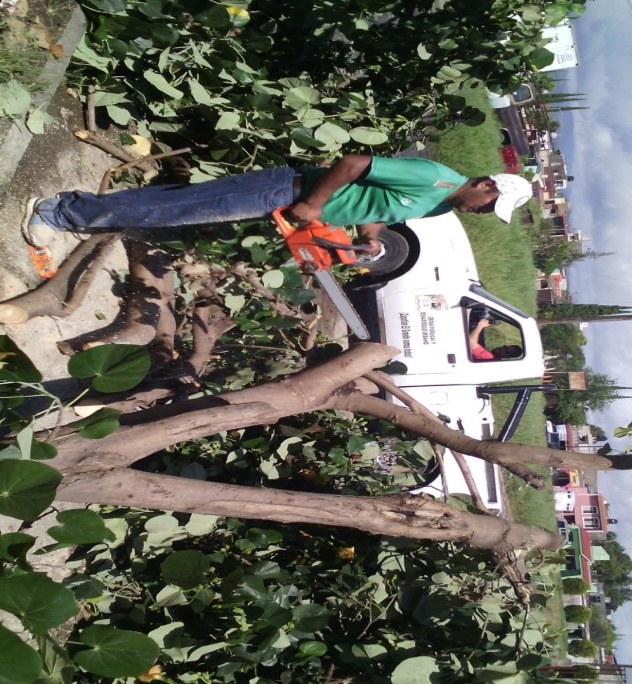 Retiro de Árbol colapsado en el Camellón  de Mariscal Esq. Juan José Arreola.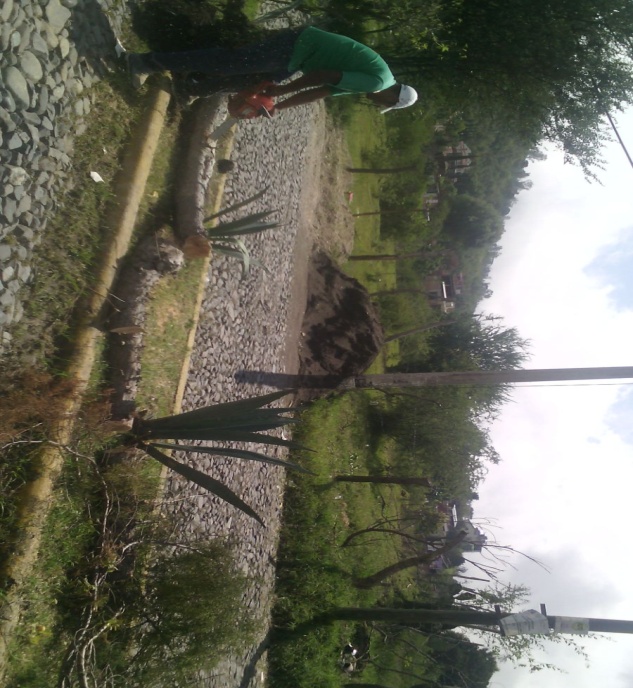 Retiro de 4 árboles colapsado en  av. Universidad Esq. Montes de Oca Col. Mansiones del Real y  Avenida Universidad afuera de la Esc. Primaria  Rafael Ramírez.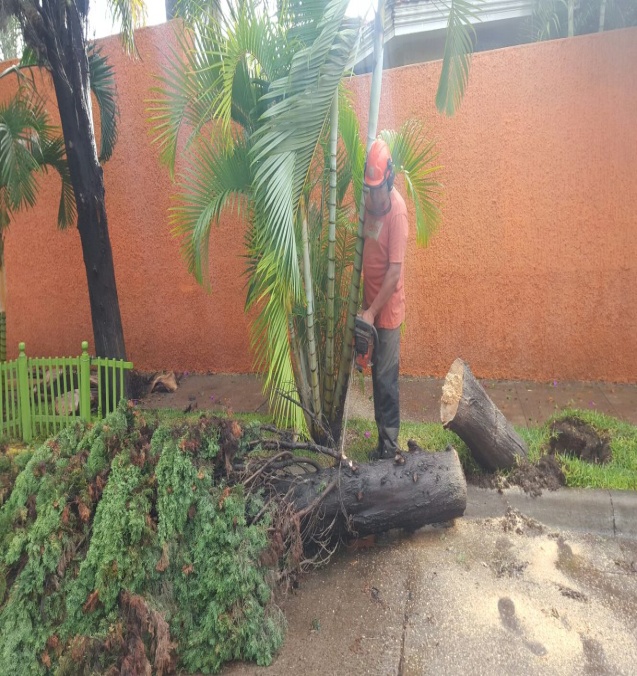 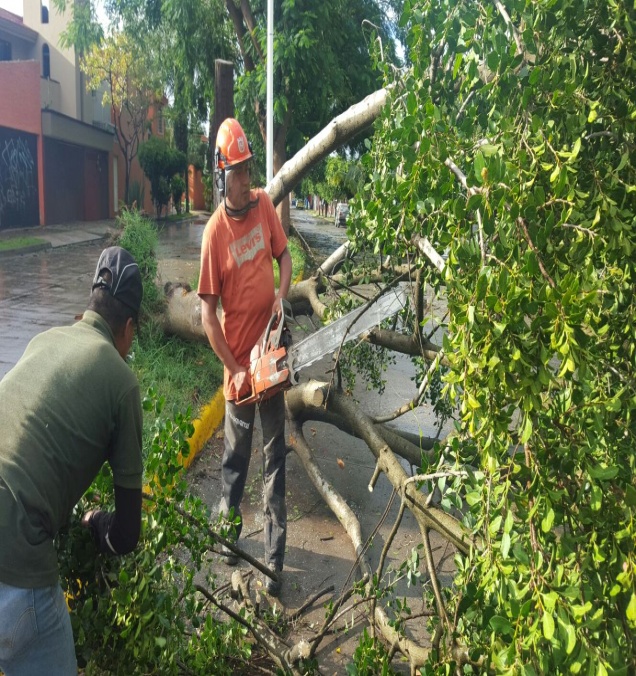 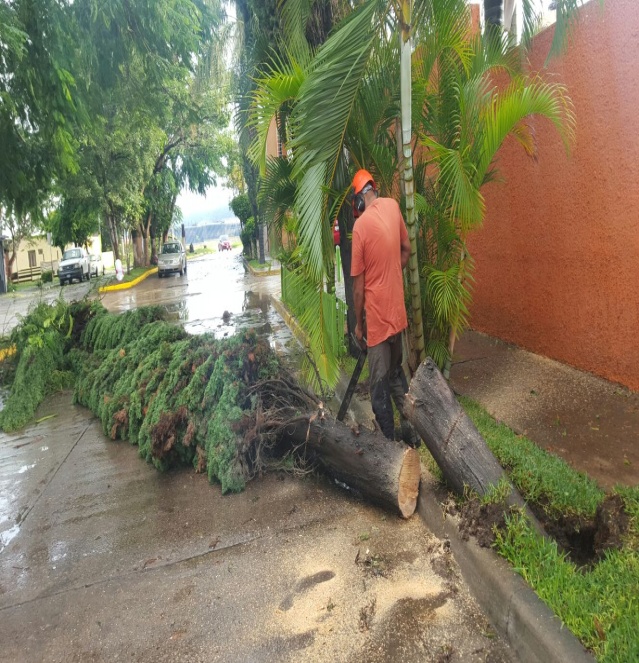 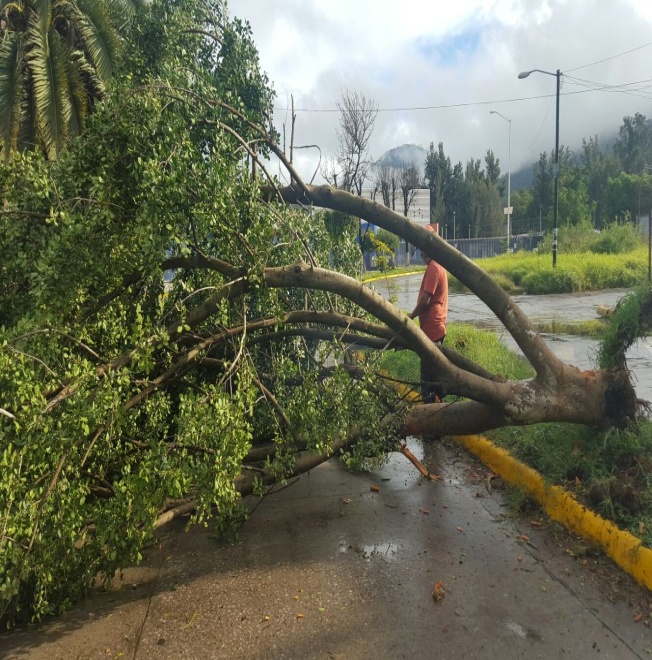 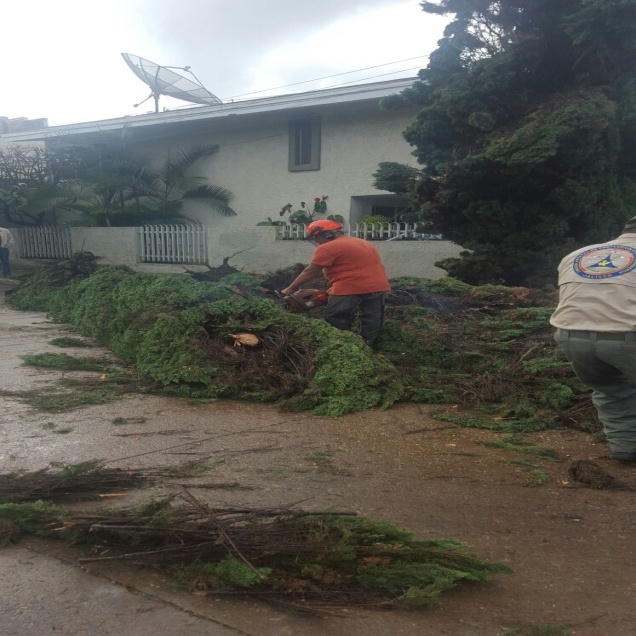 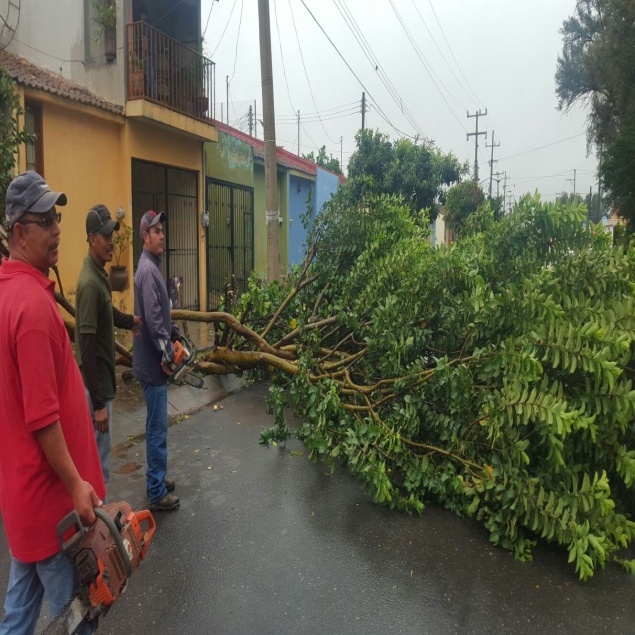 Retiro de rama colapsada en Silvano Barba esq. Nicolás Bravo de la Col. Las Haciendas.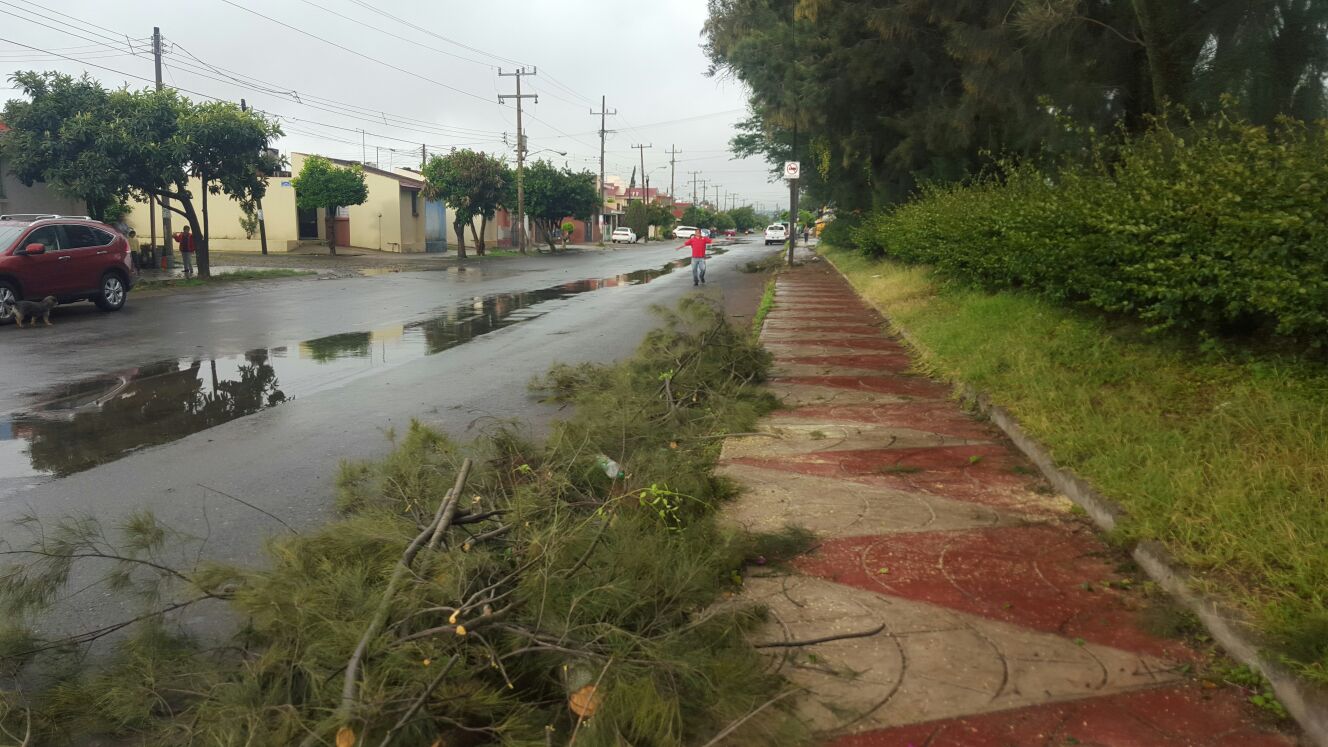 Retiro de árbol colapsado en Mariscal de la Col. Jardines de Zapotlan I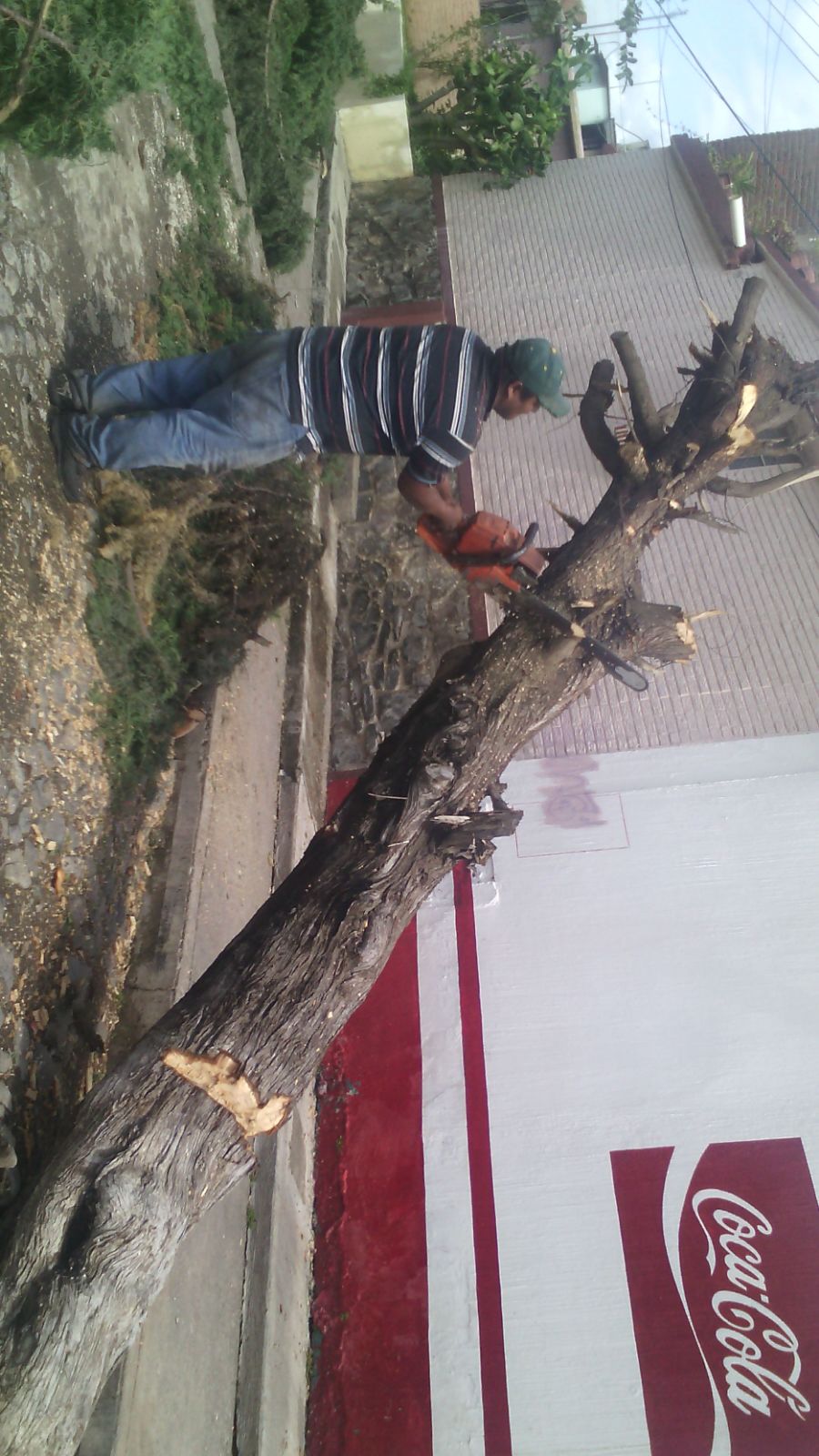 